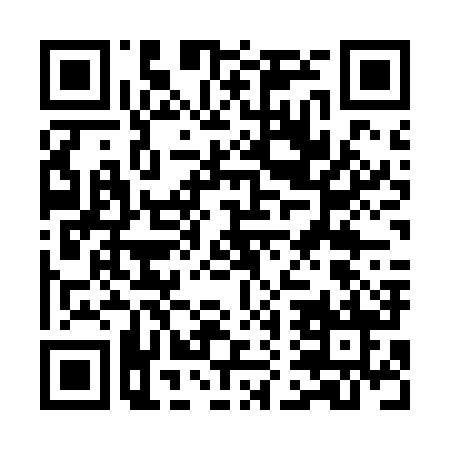 Prayer times for Casas Novas de Mares, PortugalWed 1 May 2024 - Fri 31 May 2024High Latitude Method: Angle Based RulePrayer Calculation Method: Muslim World LeagueAsar Calculation Method: HanafiPrayer times provided by https://www.salahtimes.comDateDayFajrSunriseDhuhrAsrMaghribIsha1Wed4:526:321:276:208:229:562Thu4:506:311:276:218:239:583Fri4:496:301:276:218:249:594Sat4:476:291:276:228:2510:005Sun4:466:281:276:228:2610:026Mon4:446:271:276:238:2710:037Tue4:436:261:266:248:2810:048Wed4:416:251:266:248:2910:069Thu4:406:241:266:258:3010:0710Fri4:386:231:266:258:3110:0811Sat4:376:221:266:268:3110:1012Sun4:356:211:266:268:3210:1113Mon4:346:201:266:278:3310:1214Tue4:336:191:266:278:3410:1415Wed4:316:181:266:288:3510:1516Thu4:306:171:266:288:3610:1617Fri4:296:161:266:288:3710:1818Sat4:276:151:266:298:3810:1919Sun4:266:151:266:298:3910:2020Mon4:256:141:276:308:3910:2121Tue4:246:131:276:308:4010:2322Wed4:236:131:276:318:4110:2423Thu4:226:121:276:318:4210:2524Fri4:216:111:276:328:4310:2625Sat4:196:111:276:328:4410:2726Sun4:196:101:276:338:4410:2927Mon4:186:101:276:338:4510:3028Tue4:176:091:276:348:4610:3129Wed4:166:091:276:348:4710:3230Thu4:156:081:286:348:4710:3331Fri4:146:081:286:358:4810:34